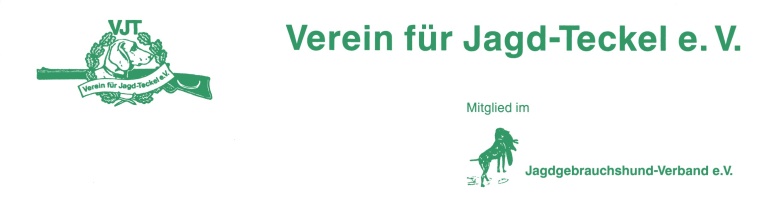 RichterbuchGebrauchsprüfung am in 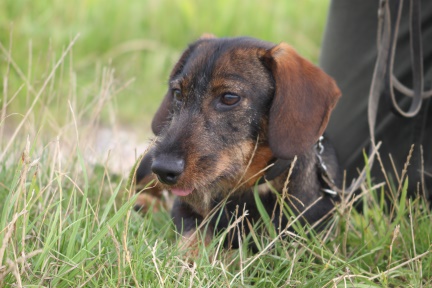 Name des Hundes: LosNr.Schweißarbeit auf der Kunstfährte:Stöberarbeit:Verhalten am Raubwild:Abrichtefächer:Bewertung:Name des Hundes: LosNr.Schweißarbeit auf der Kunstfährte:Stöberarbeit:Verhalten am Raubwild:Abrichtefächer:Bewertung:Name des Hundes: LosNr.Schweißarbeit auf der Kunstfährte:Stöberarbeit:Verhalten am Raubwild:Abrichtefächer:Bewertung:Eigene Notizen:Finden(Zeit)Verlassen BauAnsetzen durch HFGesamtarbeitszeit123NoteLeinenführigkeitAblegenVerhalten auf dem StandGesamtnoteSchweißStöbernBauGehorsamFinden(Zeit)Verlassen BauAnsetzen durch HFGesamtarbeitszeit123NoteLeinenführigkeitAblegenVerhalten auf dem StandGesamtnoteSchweißStöbernBauGehorsamFinden(Zeit)Verlassen BauAnsetzen durch HFGesamtarbeitszeit123NoteLeinenführigkeitAblegenVerhalten auf dem StandGesamtnoteSchweißStöbernBauGehorsam